I. Identifier les conséquences du numérique sur les modes de consommationA. De nouveaux usages.A partir de la vidéo,  https://youtu.be/BoWK_Jkc1xc, vous répondrez aux questions suivantes : 1 - Qui est Léa ?						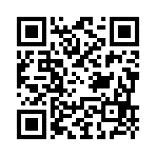 2 - Comment accéder à Léa ? 3 - Quels sont les services proposés par Léa ?4 - Quel est le canal de distribution proposé ici par Carrefour ?Répondre aux questions à partir du document « L’essor du commerce par la voix », p 235 - Qu’est-ce que le commerce commandé par la voix ? 6 - Quel est l’intérêt pour Carrefour de signer un tel accord ? et pour Google ?7 – Quels sont les dangers du V.commerce ?B. De nouveaux modèles de consommationDoc 8. Doc 9. Doc 10 p 26 8 - Définissez en vous aidant du lexique de votre manuel et du document 8, l’économie de l’usage et l’économie collaborative.9 - Qu’est-ce que l’autopartage ? Quelle est la différence avec le covoiturage ?10 - Pourquoi préférer l’usage d’un bien plutôt que sa propriété ?11 - Identifiez, dans les documents 8 et 9, les acteurs de cette économie de l’usage puis classez-les selon leur modèle : abonnement, location, achat/vente d’occasion.Doc 11. Les entreprises s’adaptent à l’économie de l’usage, p 2712 - Les services proposés par Bic, BlaBlaCar, IBM et Google relèvent-ils d’un modèle de location ou d’abonnement ? Justifiez.13 - Pourquoi peut-on dire qu’ils appartiennent à l’économie de l’usage ?2. Identifier les conséquences du numérique sur les modes de productionA. L’évolution des modèles économiques de l’entrepriseDoc 16. Nouveaux modèles économiques, stratégie de prix et modalités de financement14 - Quelles sont les différences entre les trois modèles économiques proposés ci-dessus ?15 - Quels avantages procure le yield management aux entreprises ?16 - À quels modèles économiques correspondent les logos du document 16 ?Le yield manager :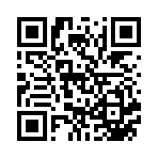 https://youtu.be/YHiPLnmAbdQ	https://www.studyrama.com/formations/fiches-metiers/tourisme/yield-manager-92049Pour mieux comprendre, un article sur les jeux vidéos : https://www.lemonde.fr/-les-modeles-economiques-du-jeu-video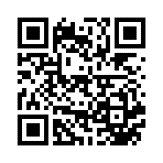 B. Les conséquences du numérique sur l’emploi 	Document 21 et 2217 - Quelles sont les prévisions concernant l’évolution des emplois ?18 - Relevez des exemples de métiers de demain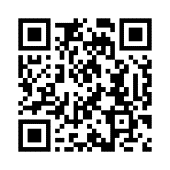 Conclusion : Regardez la vidéo suivante et notez les éléments importants https://youtu.be/MA9xfc4JHL8 Modèle «Freemium»Modèle «Free to play»Le yield managementModèle «Freemium»Modèle «Free to play»Le yield management